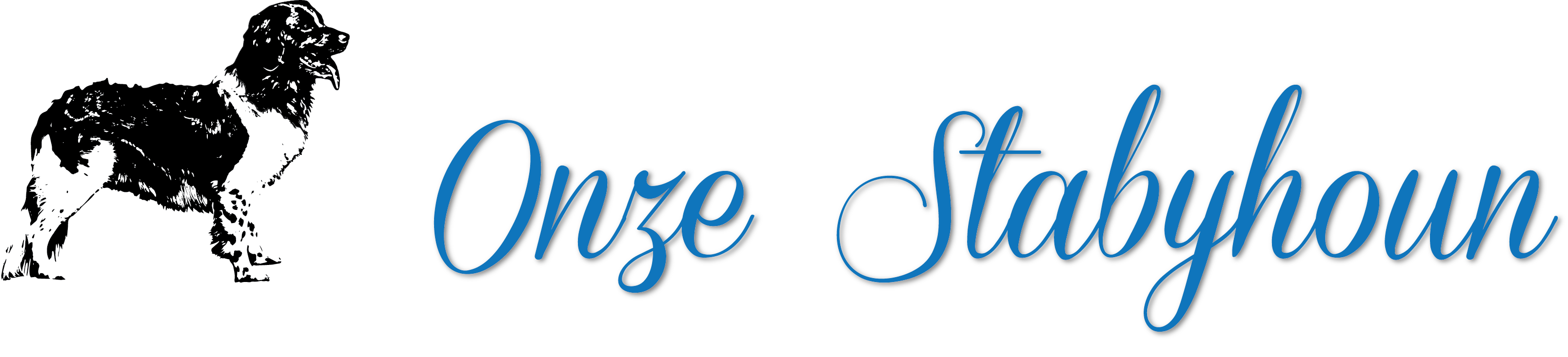 Lid aanmeldformulier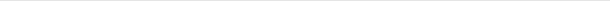 De heer	MevrouwNaam Tussenvoegsel AchternaamStraat en huisnummerWoonplaats PostcodeLand Telefoonnummer mobile nummer E-mailadresGewoon Lid €25.00 Gezinslid Lid €12.50 Jeugd Lid €12.50( tot 18e levensjaar)Wij vragen u het bedrag over te maken naar Iban nummer NL18INGB0008091339 ten name van Onze Stabyhoun, onder vermelding van uw naam en postcode.en dit formulier toe te sturen naar:Leden administratie Kardinaal Alfrinklaan 183972 SHDriebergenMocht u nog vragen hebben stuur een mail naar secretaris@onzestabyhoun.nl